PREDSEDA NÁRODNEJ RADY SLOVENSKEJ REPUBLIKYČíslo: CRD-992/2021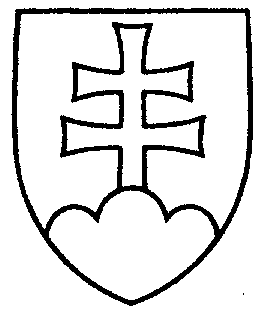 573ROZHODNUTIEPREDSEDU NÁRODNEJ RADY SLOVENSKEJ REPUBLIKYz 31. mája 2021o pridelení vládneho návrhu zákona na prerokovanie výboru Národnej rady Slovenskej republiky	N a v r h u j e m	Národnej rade Slovenskej republiky p r i d e l i ť	vládny návrh zákona, ktorým sa mení a dopĺňa zákon č. 301/2005 Z. z. Trestný poriadok v znení neskorších predpisov (tlač 562), doručený 28. mája 2021	na prerokovanie	Ústavnoprávnemu výboru Národnej rady Slovenskej republiky; u r č i ť 	 a) k návrhu zákona ako gestorský Ústavnoprávny výbor Národnej rady Slovenskej republiky, 	  b) lehotu na prerokovanie návrhu zákona v druhom čítaní v gestorskom výbore do 14. septembra 2021.Boris   K o l l á r   v. r.